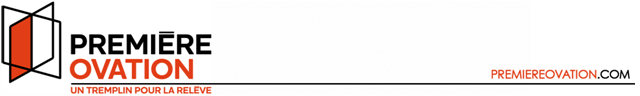 PREMIÈRE OVATION MUSIQUE FORMULAIRE DE RAPPORT FINALFaites parvenir vos documents à l’adresse courriel suivante : depot.pom@amplidequebec.comINFORMATION SUR LE DEMANDEURINFORMATION SUR LE DEMANDEURNom de l’organisme demandeur :      Nom de l’organisme demandeur :      Titre du projet :      Titre du projet :      Nom et fonction du répondant :      Nom et fonction du répondant :      Programme déposé :      Numéro de dossier :      RENSEIGNEMENTS SUR LE PROJETNombre de concerts réalisés (si applicable) :      Assistance complète à votre événement (si applicable) :      Date du début du projet :      Date de la fin du projet :      Nombre total d’artistes de la relève :      Nombre total de femmes parmi les artistes de la relève :      CONTENU DU RAPPORT FINAL POUR TOUS LES VOLETS Formulaire de rapport final Budget final : veuillez utiliser le même fichier que lors du dépôt de votre demande et compléter la colonne « Réel » Renseignements sur les artistes de la relève – Annexe A – final : veuillez utiliser le même fichier que lors du dépôt de votre demande. Le mettre à jour s’il y a eu des modifications et le compléter. Preuve de paiement pour tous les cachets versés aux artistes de la relève (imagerie de chèque* ou preuve de virement bancaire)*Cette fonction vous permet d’obtenir les images électroniques recto verso de vos chèques, soit par l’affichage en direct du chèque dans votre relevé́ des opérations, soit par le téléchargement au format PDF. Contactez votre institution bancaire. Documents de promotion mentionnant la contribution financière de Première Ovation Musique (programme des activités, affiches, dépliants, échantillons imprimés de publicité, communiqués de presse, etc…) Revue de presse : sélection des articles de presse reliés à votre événement (si applicable)POUR LE VOLET 2 « CIRCULATION » Preuves que les concerts ont eu lieu (captures d’écran, billets, affiches, etc.)POUR LES VOLET 3 « FORMATION / PERFECTIONNEMENT » et 4 « OUTILS DE DÉVELOPPEMENT DE CARRIÈRE » Factures des collaborateurs, mentors, formateurs etc. (des preuves de paiement peuvent être exigées)RAPPORT D’ACTIVITÉPrésentez brièvement les activités réalisées grâce à la subvention de Première Ovation Musique : Le projet déposé a-t-il subi des changements en cours de réalisation ?  Oui       Non Si oui, décrire les changements apportés à votre projet :Veuillez nous indiquer comment le financement par mesure Première Ovation Musique a joué un rôle important dans la réalisation de votre projet.Cochez les principales retombées : Développement des compétences Amélioration des conditions de création Amélioration des conditions de diffusion Développement d’un réseau de contact Reconnaissance artistique accrue Développement du publicExpliquez :      Décrivez les activités d’encadrement offertes aux artistes de la relève (si applicable) :Comment évaluez-vous les retombées de ce projet pour les artistes de la relève? Pour votre organisme (si applicable)?Avez-vous des commentaires et recommandations à propos de Première Ovation Musique (sur le projet, le programme, le formulaire, etc.)? : BILAN FINANCIERVeuillez joindre en annexe le bilan financier de votre projet. Nous vous demandons d’inscrire vos données financières dans la colonne Réel du budget détaillé déposé lors de votre demande. À partir du budget joint, comparez vos chiffres de la colonne Réel à ceux indiqués dans la colonne Prévu. S'il y a un écart de plus ou moins 15 %, veuillez nous fournir une explication :SIGNATURE DU RESPONSABLE DU PROJETSIGNATURE DU RESPONSABLE DU PROJETSIGNATURE DU RESPONSABLE DU PROJETJe certifie que les renseignements fournis à l’appui de la présente demande d’aide sont exacts et complets. Le fait d’envoyer ce formulaire par courrier électronique constitue ma signature.				Je certifie que les renseignements fournis à l’appui de la présente demande d’aide sont exacts et complets. Le fait d’envoyer ce formulaire par courrier électronique constitue ma signature.				Je certifie que les renseignements fournis à l’appui de la présente demande d’aide sont exacts et complets. Le fait d’envoyer ce formulaire par courrier électronique constitue ma signature.				Nom du répondant :   ________________________________Nom du répondant :   ________________________________Date :     ____________________Signature du répondant : Signature du répondant : 